Дидактическое пособие «Дерево».Многофункциональное пособие для музыкального зала по временам года. Выполнено для организации проектной деятельности с детьми и насыщения доступной развивающей среды.Автор музыкальный руководитель Гузенкова Н.П.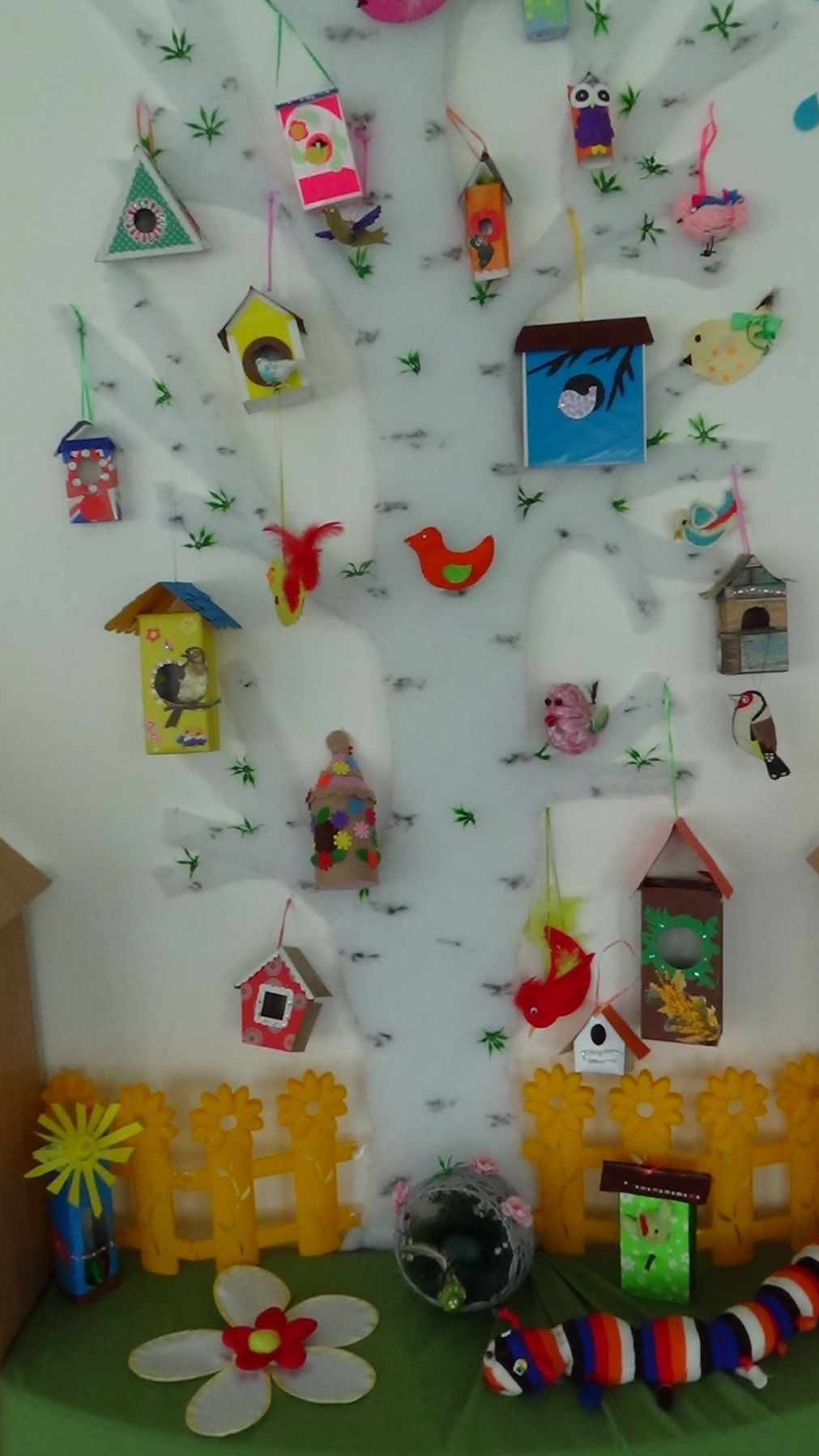 